Optional ein UntertitelWien, 2023ImpressumMedieninhaber, Verleger und Herausgeber: 
Bundesministerium für Klimaschutz, Umwelt, Energie, Mobilität, Innovation und Technologie, Radetzkystraße 2, 1030 WienAutorinnen und Autoren: XXXGesamtumsetzung: XXXFotonachweis: XXXXDruck: XXXWien, 2023. Stand: 12. Oktober 2023Optionaler Disclaimer 
Bei Bedarf ergänzen.Rückmeldungen: Ihre Überlegungen zu vorliegender Publikation übermitteln Sie bitte an empfaenger@bmk.gv.at.VorwortVorname NachnameVorworttext hier einfach eingeben, Standard-Absätze.Portraitbild laden (Bildschaltfläche klicken). Bitte nicht vergessen, den Alternativtext (Portrait Vorname Nachname) anschließend zum Bild einzugeben. Das Bild selbst bitte in der Größe 3,8 cm breit und 4,7 cm hoch für diesen Zweck vorbereiten.Falls Sie kein Bild benötigen, den Positionsrahmen, welcher das Bild und den Bilduntertitel enthält, einfach entfernen.Name
FunktionInhaltVorwort	3Kapitel 1	3Absatz- und Zeichenformate	3Tabellenverzeichnis	3Abbildungsverzeichnis	3Literaturverzeichnis	3Abkürzungen	3Kapitel 1Hier kann eine kurze Einleitung in das Kapitel stehen. Das ist genau ein Absatz und dieser enthält keine weiteren Zeichenformatierungen.Es folgt ein „Standard“- oder „Block“-Absatz nach oder eine Überschrift der Ebene 2. Sie können den Inhalt dieses Kapitels anschließend einfach löschen und stattdessen Ihren Inhalt einfügen und entsprechend formatieren oder mit einem inhaltsleeren Dokument beginnen.Absatz- und ZeichenformateAlle wesentlichen Formatvorlagen für Absatz- und Zeichenformatierung stehen im Formatschnellkatalog zur Verfügung.Abbildung  Formatschnellkatalog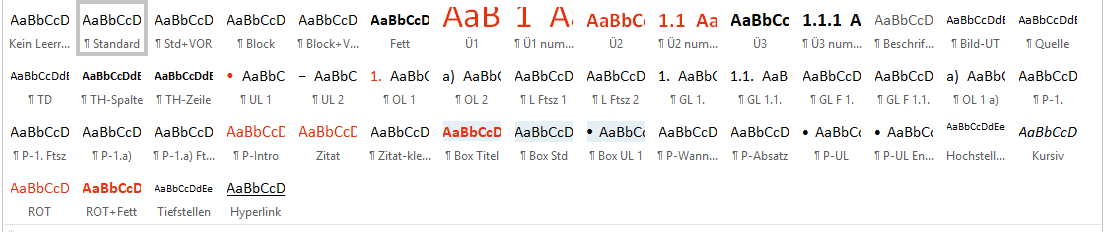 Formatieren Sie einfach alles ausschließlich mittels Verwendung der Formatvorlagen!Tabelle  Beispiel-Tabelle QuelleFür weitere Informationen lesen Sie die detaillierte Beschreibung der Broschüren-Vorlage im Intranet.TabellenverzeichnisTabelle 1 Beispiel-Tabelle	3AbbildungsverzeichnisAbbildung 1 Formatschnellkatalog	3LiteraturverzeichnisNachname, Vorname: Titel des Buchabschnitts. In: Nachname, Vorname/Nachname, Vorname (Hg.): Titel des Buches. Münster: Musterverlag 1889, Bd. 12, 10. Aufl., S. 21–25.Nachname, Vorname/Nachname, Vorname: Titel des Buchabschnitts. In: Nachname, Vorname/Nachname, Vorname (Hg.): Titel des Buches. Münster: Musterverlag 1889, Bd. 12, 10. Aufl., S. 21–25.AbkürzungenBundesministerium für Klimaschutz, Umwelt, Energie, Mobilität, Innovation und TechnologieRadetzkystraße 2, 1030 Wien+43 (0) 800 21 53 59servicebuero@bmk.gv.atbmk.gv.atTH Spalte + linksTH-SpalteTH-SpalteTH-ZeileTDTDTH-ZeileTDTDTH-ZeileTDTDTH-Zeile GesamtTD + FettTD + Fett